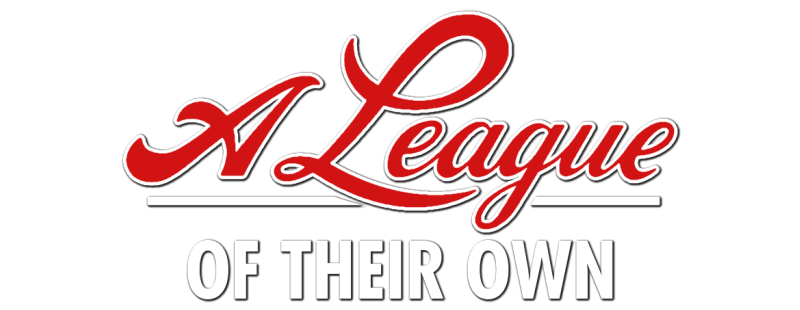 Why is the All-American Girls Professional Baseball League created?Why do you think women were denied the opportunity to play baseball before this?Why are there expectations of “beauty” for the ballplayers? How are “unattractive” players treated?How does World War II affect the players even though they are far from battle?How does this movie excel in its depiction of 1940s America? Any prominent details?Why do you think baseball remained an important part of home front life during WWII?How does the swing dance scene at the bar convey entertainment during the war years?In the film, there is talk of sending women “back to the kitchen.” How was this unfair?In what ways does the movie advocate women’s rights? Are there any themes of the film you find relevant for today?Why do you think more people still watch male sports over female sports?
Subscribe and view additional content on our YouTube channel.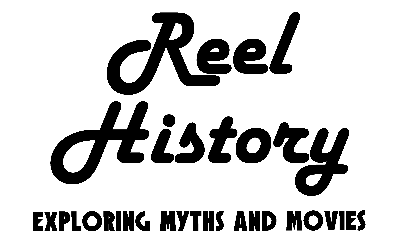 Accompanying Primary Source: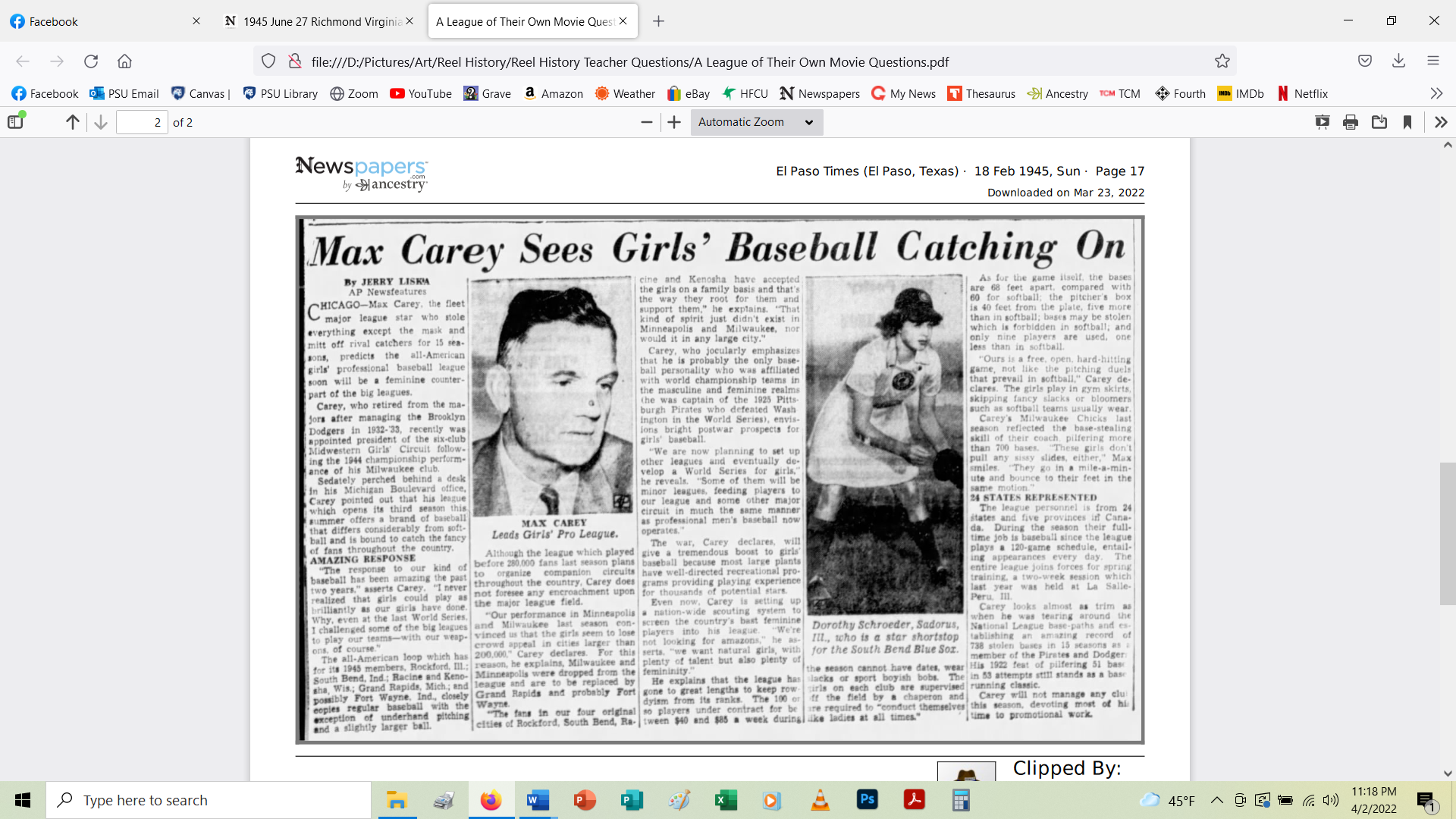 